Eenparige beweging:V= constantFormule V= s/tVgem=s/t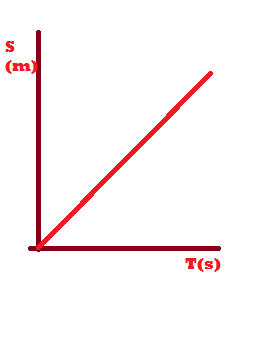 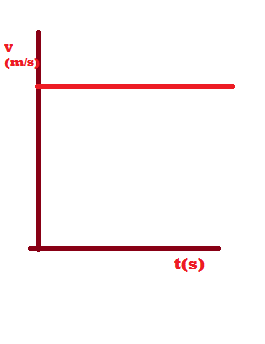 Eenparig versnelde bewegingV neemt constant toeVersnelling: a= de toename van de snelheid per tijdseenheidA====2.0 m/s2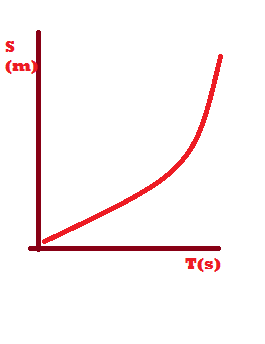 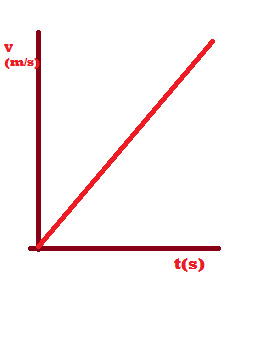 T(s)V(m/s)0012243648